PRODUCT SPECIFICATION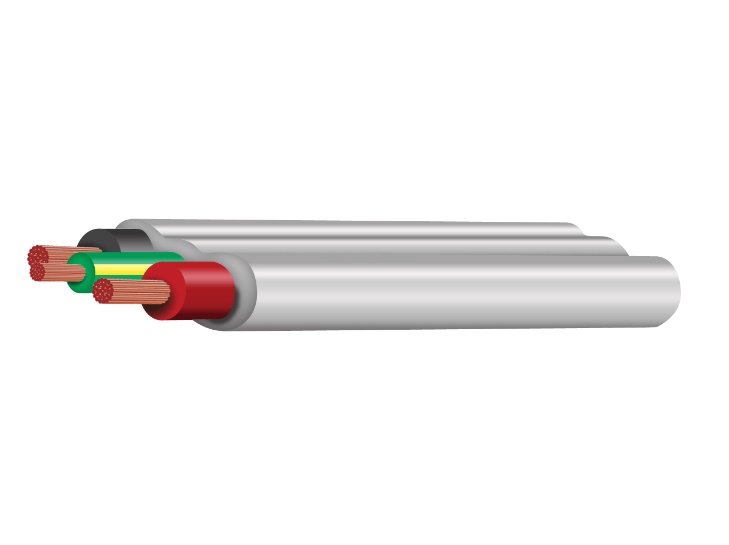 1. PRODUCT CODE	BEM31113				2. DESCRIPTION           	2 Core 1/1.13 + 7/0.4 Earth (1.0mm2 T&E). P.A.C.W.                              		            				V90 Insulated and 3V90 P.V.C. Sheathed.		            	Flat Twin & Earth Building Cable 450/750 Volt to AS/NZS 5000.2.		            	Oxygen Free Copper. RoHS Compliant.			TUV AUTHORISED MARKING: TUV022085EA3. CONSTRUCTION	3.1 CONDUCTOR:   	1 strand of 1.13 mm nom. Plain Annealed Copper to				AS/NZS 1125 Class 2.Max. D.C. resistance at 20C:	18.1 ohms / km		EARTH:		7 strands of 0.4 mm nom. Plain Annealed Copper to				AS/NZS 1125 Class 2.Max. D.C. resistance at 20C:	21.2 ohms / km	3.2 INSULATION:    	Coloured V90 P.V.C. to AS/NZS 3808.					Nominal Diameter:  		2.35 mm                           					Nominal Wall Thickness:   	0.6 mm					Minimum Wall Thickness:	0.44 mm at any point		EARTH:			Nominal Diameter:  		2.35 mm                           					Minimum Wall Thickness:	0.44 mm at any point	3.3 CORE COLOURS: 	1. RED 2. BLACK3. LIGHT GREEN/YELLOW (Earth core in the middle of Red & Black core)Note: EARTH to be 30% min stripe width of Green or Yellow and have base consisting of Green or Yellow only				Laid parallel	3.4 SHEATH:               	Coloured 3V90 P.V.C. to AS/NZS 3808.				Flat configuration					Nominal Dimensions:    	8.85 x 4.15 mm					Nominal Wall Thickness:    	0.9 mm					Minimum Wall Thickness:	0.67 mm at any point3.5 IDENTIFICATION:	Printed on the sheath at maximum distance of 550mm:TYCAB  AUSTRALIA  2017  V90 ELECTRIC CABLE  450/750V TUV022085EA  BEM31113  1MM2  T&EAnd Metre Marked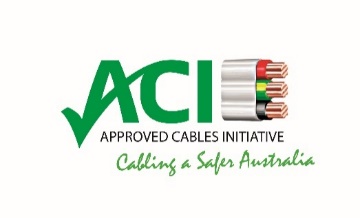 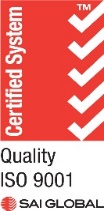 